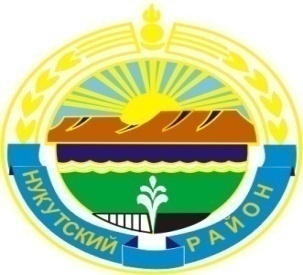 Муниципальное образование «Нукутский район»ДУМА МУНИЦИПАЛЬНОГО ОБРАЗОВАНИЯ«НУКУТСКИЙ  РАЙОН»Шестой созыв РЕШЕНИЕ29 мая 2015 года                                       № 36                                                 п.НовонукутскийО подготовке к летней оздоровительной кампанииЗаслушав и обсудив информации начальника Управления образования администрации муниципального образования «Нукутский район»  Е.С. Шаракшиновой и начальника ОГБУСО «Комплексный центр социального обслуживания населения Нукутского района» Т.Я.Изыкеновой «О подготовке к летней оздоровительной кампании», ДумаРЕШИЛА:Информации начальника Управления образования администрации муниципального образования «Нукутский район»  Е.С. Шаракшиновой и начальника ОГБУСО «Комплексный центр социального обслуживания населения Нукутского района» Т.Я.Изыкеновой  «О подготовке к летней оздоровительной кампании» принять к сведению (приложение 1, приложение 2).Опубликовать настоящее решение с приложениями в печатном издании «Официальный курьер» и разместить на официальном сайте муниципального образования «Нукутский район».Председатель Думы  муниципальногообразования «Нукутский район»                                                                      К.М. БаторовПриложение 1к решению ДумыМО «Нукутский район»от 29.05.2015 г. № 36Информация о подготовке к летнему оздоровительному сезону 2015 годаВ летний период 2015 года на территории муниципального образования «Нукутский район» планируется организация 15 лагерей дневного пребывания на базе образовательных учреждений и работа загородного лагеря «Березка».        В лагерях дневного пребывания будет охвачено 1286 детей в возрасте от 6 до 17 лет. Средняя стоимость набора продуктов питания в лагерях дневного пребывания составит 111,0 рублей на одного ребенка. Финансирование оплаты стоимости набора продуктов питания будет распределено на условиях софинансирования: 90% из средств областного бюджета, 10% из местного бюджета. В данное время подписано соглашение с министерством социального развития, опеки и попечительства Иркутской области о предоставлении в 2015 году субсидий местным бюджетам в целях софинансирования расходов на оплату стоимости набора продуктов питания в лагерях с дневным пребыванием детей, организованных органами местного самоуправления муниципальных образований в сумме 2 312 500,0 рублей. Определены поставщики продуктов питания. Идет подготовка документов на открытие лагеря. 22 мая  запланировано проведение санитарно – гигиенического обучения работников лагерей с дневным пребыванием.         По итогам заседания  областной межведомственной комиссии по организации отдыха и оздоровления детей Иркутской области от 20 апреля 2015 г. принято решение о  страховании детей в лагерях с дневным пребыванием от несчастного случая и укуса клеща. В данное время  в образовательных организациях идет работа с родителями по сбору денежных средств для заключения договоров со страховой кампанией. Стоимость страхования составляет 90,0 рублей на 1 ребенка. Проблемным моментом является сбор денег от категории родителей, находящихся в трудной жизненной ситуации и неблагополучных.    	Деятельность лагерей с дневным пребыванием проводится в одну смену продолжительностью 18 дней, с 1 по 22 июня 2015 года. Выходной день – воскресенье. Режим питания двухразовый.    Организация загородного лагеря «Березка»  планируется в 2 смены с охватом по 100 человек в каждую.  Первый сезон для детей из категории ТЖС, второй для детей работающих родителей. Стоимость путевки для категории ТЖС – 11016,0 рублей, для работающих родителей составляет 11 300,0 рублей, из них 20% составляет родительская плата. Продолжительность смены 18 дней, открытие первого сезона предположительно с 1 июля 2015 года.  В данное время идет уборка территории лагеря, проведена  опашка противопожарной полосы, заправлены огнетушители, идет подготовка к текущему ремонту корпусов, бани. Заключен договор на поставку продуктов питания с ООО «Спектр».В соответствии с  областной программой «Развитие системы отдыха и оздоровления детей в Иркутской области на 2014-2018 годы» и Ведомственной целевой программой «О развитии детского лагеря Березка в Нукутском районе в 2014 - 2016 годах» в августе 2014 году заключен контракт на строительство одного спального корпуса на 50 мест. Сумма контракта 9 086 638,0 рублей. Сдача объекта, согласно муниципального контракта, 1 июня 2015 года. 	  В летний период 2015 года планируется трудоустройство 32 подростков в возрасте 14 - 18 лет по линии Центра Занятости населения. Также в летний период более 500 учащихся будут трудиться на пришкольных участках.     В областных оздоровительных лагерях по линии министерства социального развития отдохнут за летних период более  100 детей. Начальник Управления образованияадминистрации МО «Нукутский район»                                            Е.С.  ШаракшиноваПриложение 2к решению ДумыМО «Нукутский район»от 29.05.2015 г. № 36Информация по организации летнего отдыха и оздоровленияСогласно приказа министра социального развития, опеки и попечительства Иркутской области от 15 февраля 2011 г. № 20-мпр «Об утверждении Перечня областных государственных учреждений социального обслуживания, уполномоченных на организацию работы по обеспечению отдыха и оздоровления детей», полномочия по обеспечению отдыха и оздоровления детей, переданы ОГБУСО «Комплексный центр социального обслуживания населения Нукутского района». С целью обеспечения детей путевками в оздоровительные учреждения, министерством социального развития, опеки и попечительства Иркутской области выделяются путевки для отдыха и оздоровления детей с учетом количества оздоровленных детей в предыдущем году. Обеспечение ребенка путевкой осуществляется учреждением в порядке очередности в зависимости от даты подачи заявления и наличия путевок.Работа по организации отдыха и оздоровления детей ведется по двум категориям:1. Дети работающих родителей;2. Дети, находящиеся в трудной жизненной ситуации (дети из малоимущих, опекаемых, многодетных, неполных семей, дети с ограниченными возможностями здоровья, дети, жизнедеятельность которых объективно нарушена в результате сложившихся обстоятельств).Для получения путевки один из родителей (законный представитель) ребенка обращается в ОГБУСО «КЦСОН Нукутского района» с заявлением и документами, подтверждающими категорию ребенка.На 29.05.2015 г. принято 115 заявлений на предоставление путевок для оздоровления и отдыха детей, законные представители которых состоят в трудовых отношениях организациями независимо от их организационно-правовой формы и формы собственности.Министерством социального развития, опеки и попечительства Иркутской области для данной категории детей выделены путевки:-  в МБУ Детский лагерь «Березка» - 100 путевок (с 22.07. по 08.08.2015г.);- в ЗАО Санаторий-профилакторий «Восток-Улан» - 20 путевок (с 07.07. по 24.07.2015 г.);- в ЗАО Курорт «Ангара» - 20 путевок.Согласно Постановления Правительства Иркутской области от 25 сентября 2014 г. № 484-пп «О внесении изменений в отдельные нормативные правовые акты Правительства Иркутской области», родительская доплата составляет 20% стоимости путевки. 	До места отдыха и обратно родители доставляют ребенка самостоятельно.По категории трудная жизненная ситуация принято 136 заявлений (из многодетных семей - 79; из малообеспеченных семей – 10; из семей одиноких родителей – 25; из опекаемых семей – 19; дети, состоящие на учете в ПДН – 1; иные категории - 2).На 19.05.2015 г. министерством социального развития, опеки и попечительства Иркутской области для оздоровления детей, находящихся в трудной жизненной ситуации, выделены путевки:- в ЗАО «Курорт «Ангара» (г. Иркутск) – 9 путевок (с 15.04 по 02.05.2015г.) и 1 путевка в  ЗАО Санаторий-профилакторий «Восток-Улан» (с 18.08.по 04.09.2015г.);- в ЗАО «Санаторий-профилакторий «Восток-Улан» (г. Саянск) 8 путевок (с 26.05.по 12.06.2015г.) и 1 путевка для участников конкурса «Байкальская звезда»- в ООО «Санаторий «Усолье» 5 путевок (с 23.05. по 09.06.2015г.);- в ДОЛ «Казачье войско» (г. Ангарск) 10 путевок (05.06. по 22.06.2015г.);- в МБУ Детский лагерь «Березка» - 100 путевок (с 01.07. по 18.07.2015 г.);- в палаточный лагерь «Твори добро» - 20 путевок (с 21.07. по 03.08.2015 г.);- в ООО «База отдыха «Маломорская» - 20 путевок (с 03.08. по 21.08.2015 г.)Проезд детей, находящихся в трудной жизненной ситуации, к месту отдыха и обратно в составе организованных групп будет оплачиваться из средств областного бюджета в 100% размере.Информирование населения Нукутского района о ходе детской оздоровительной кампании проводилось следующим образом:Размещено объявление в районной газете «Свет Октября»;Размещены объявления в муниципальных образованиях Нукутского района (в школах, администрациях МО, в общественных местах на подведомственной территории);Консультации граждан по телефону;Оформлен информационный стенд. Начальник ОГБУСО «Комплексный центрсоциального обслуживания населенияНукутского района»                                      			            Т.Я.Изыкеновап/пОбразовательное учреждениеКоличество детейСумма финансирования (руб.)1Алтарикская сош100199 800,02Б-Баяновская оош3059 940,03В-Куйтинская оош52103 896,04В-Онгойская оош4079 920,05Закулейская сош125249 750,06Зунгарская оош2039 960,07Ново-Ленинская сош100199 800,08Н-Нукутская сош185369 630,09Нукутская сош100199 800,010Первомайская сош84167 832,011Р-Мельхитуйская оош4589 910,012Тангутская сош80159 840,013Хадаханская сош125249 750,014Харетская сош110219 780,015Целинная сош90179 820,0Итого:12862 569 428,0